Goal Progress Report 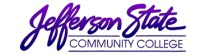 Program:  Physical Plant Operations 	Report period:            2019-2020Revised Unit Goals for 2020-2021 Goal 1: Replace roof on Maintenance BuildingMethod of Assessment: Due to the age and condition of the existing roof material, maintenance cost and frequent repairs this roof needs to be replaced.Estimated Cost: $350,000.00 Goal 2: Continue to upgrade and replace outdated or non-working HVAC controls on all campusesMethod of Assessment: Current Novar controls are obsolete and replacement parts are no longer availableEstimated Cost: $250,000.00Goal 3: Replace roof on FSCMethod of Assessment: Roof is similar in age to others that have been replacedEstimated Cost: $270,000.00Goal 4: Improve/update building aesthetics on Jefferson CampusMethod of Assessment: Buildings are very dated and in need of aesthetic repairs to freshen up the look of the campusEstimated Cost: $500,000.00Goal 5: Begin repair of remaining decks at FSCMethod of Assessment: Inspections by engineer have shown that all decks will need to have soffits removed, support beams coated, and top decks waterproofed.Estimated Cost: $400,000.00Goal 6: Continue systematic rekeying of the Jefferson Campus Method of Assessment: Several offices, labs, and classrooms have been taken off the master and are difficult to access for maintenance and security.  This could be a possible safety issue.Estimated Cost: $10,000 done in houseGoal 7: Upgrade areas of FSC that will be used by student activities and organizationsMethod of Assessment: Most areas need aesthetic improvements such as paint, flooring, new ceiling tile, etc.Estimated Cost: $35,000.00Goal 8: Replace HVAC controls at HSB 3rd and 4th floorMethod of Assessment: Controls have begun to fail resulting in frequent repair call outs.Estimated Cost: $115,000.00Goal 9: Replace boiler in Harold Martin Method of Assessment: The age of the boiler along with maintenance and operating cost, and technicians recommendation.Estimated Cost: $50,000.00Goal 10: Pell City HVAC ControlsMethod of Assessment: Novar controls are obsolete and replacement parts are no longer available.Estimated Cost: $120,000.00 for entire buildingGoal 11: Clanton water line for cooling towersMethod of Assessment: Existing water line is black iron steel pipe. Due to corrosion 2 sections of pipe have been replaced. The addition of meter to supply the cooling towers would be an economical advantage.Estimated Cost: $50,000.00Goal 12: Replace Courier vanMethod of Assessment: This van travels to all four campuses and accumulates many miles. The current van will be transferred to a different department.Estimated Cost: $35,000.00Goal 13: Replace Housekeeping vanMethod of Assessment: This van travels to all four campuses and has accumulated many miles. The current van will be transferred to the floor crew.Estimated Cost: $35,000.00Goals Request & Justification/Resources Goal Progress Strategies Implemented & Follow-up Goal 1: General Studies Building Precast and Coping RepairIncorrect installation of precast warrants remedyRepairs have been completedThe precast is being supported per engineer specs.Goal 2: Renovate Allen Library exteriorUpdate and modernize the severely dated area to make it more functional and attractive to students. Renovation has been completed.The exterior courtyard was demoed and renovated to provide a new entrance with a fresh new look.Goal 3: Begin systematic rekeying of buildings on the Jefferson CampusToo many keys are required to access areas by maintenance and policeGeorge Layton and Bethune Deramus have been completed. Allen Library and Lurleen Wallace are both partially complete at this time.Will allow one master key per building and will end problems encountered when rare keys are lost Goal 4: Replace cooling tower at   H. Y. CarsonCondenser coils have developed a refrigerant leak.  If tower is not replaced air conditioning will be lost.New cooling tower has been purchased and installed.Uninterrupted cooling for buildingGoal 5: Reroof GLB buildingDue to aged roof and ever increasing leaksRoof replacement is complete.Contractor replaced roof.Goal 6: Manufacturing Technologies Building windowsConstant leakage and deterioration of the existing windows.Replacement of remaining windows on top floor are scheduled for bid. Contractor will replace windows.Goal 7: Replace HVAC controls in HSB 1st and 2nd floorControls no longer work and system is being operated in manual.Replacement of HVAC controls has been completed.HVAC controls now working properly.Goal 8: Replace HVAC controls in HSB 3rd and 4th floorControls no longer work and system is being operated in manual.P.O. has been issued for the 3rd floor controlsWork will begin as soon as parts come in.Goal 9: Improve/update building aesthetics at the Jefferson campusBuildings are very dated and in need of aesthetic improvementsIn A.L. we have installed new LED lighting, new flooring, paint interior, brick repair, sealed windows, painted parapets, and remodeled room 111.Improved overall aesthetics of A.L.Goal 10: Wall for welding lab at Pell CityRequested by director to separate fumes, dust, and noise from electronic equipmentWall completeSeparation wall complete and HVAC duct reconfigured to accommodate spaceGoal 11: Upgrade areas of FSC for student activitiesAreas are in need of aesthetic improvementsDeferred due to space being occupied.Will contact contractor for pricingGoal 12: Repair FSC decksEngineers recommendationCompleted repair of deck at loading dock.Repairs continuingGoal 13: Manufacturing building window replacementWindows need replacing due to age and deteriorationBids being accepted to replace remaining windows on top floor.Follow recommendations of Architectural firm Goal 14: Modernize HMB 107 107 is very dated which makes it appear neglected to students and faculty.New flooring has been installed. There are plans to replace the tables, seating, lighting, and ceiling.Work will continueGoal 15: Prepare area for Line worker Training programThe need for a new program was identifiedDetermined usable area and prepared site for program. Cut out and removed asphalt, installed fencing, and service pole for storage container.Site is mostly ready. Trees need to be trimmed and waiting on power co. to connect power to service pole. Goal 16: Replace air handler in FSC for culinaryAir handler is no longer repairable.Installed new air handler to serve kitchen lab and classroom.Installation complete and HVAC restored.Goal 17: Repair sidewalksMany trip hazards have been identified as a safety issue.Many trip hazards have been removed and some areas of sidewalk had to be replaced.Identified areas repaired. Will continue to monitor for upcoming problems.Goal 18: Modernize RCB elevatorGrowing number of service calls.Bids have been accepted.Work will begin soonGoal 19: Replace LWH roofThere has been an ever increasing amount of leaks. This roof is beyond its life expectancy.Plans were drawn up by architect and submitted for approval.Bids are being accepted Submission date: April 2020Submitted by: Perry L. Harris